Tekstvak invoegen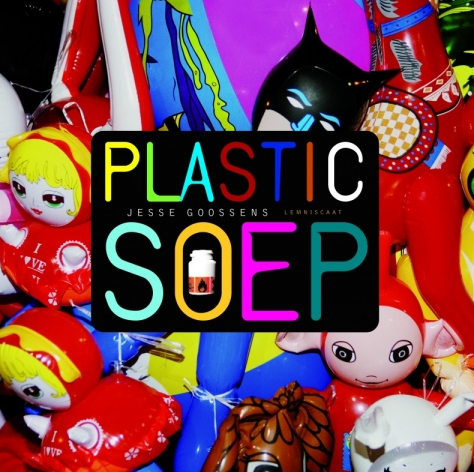 